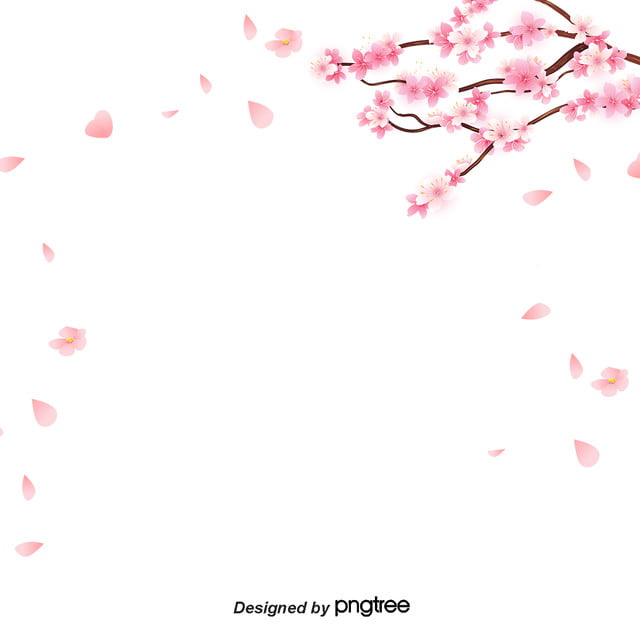 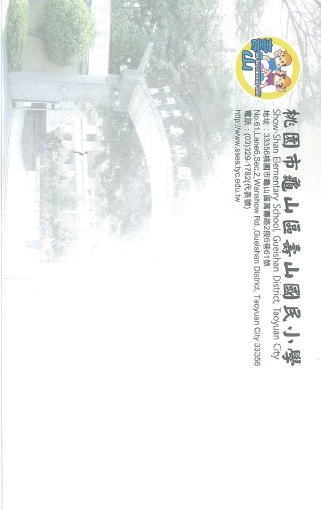    壽山國民小學　　　　　小一新生報到日     線上報到：113年4月15日(一)至4月20日(六)中午12時
     實體報到：113年4月20日（六）上午8時至中午12時　　本校訂於113年4月15日（一）受理一年級新生實體報到，誠摯歡迎 貴家長蒞臨參觀壽山校園，感受本校「生氣」、「蓬勃」、「溫情有愛」的學習環境！　結合家庭與讀報，推廣親子共讀；發放巡迴書箱以利全班共讀；圖書館買進各式新書，增廣學生見聞。　本校幼兒園到六年級教室於111年皆裝設觸屏螢幕，讓學習融入資訊，  變得更有趣！　合唱團(可免費參加)，街舞、圍棋、籃球、跆拳道、直排輪，激發孩子 的多元潛能，增加學習接觸，豐富學習經歷。　利用晨間與下課時間，播放多語言音檔融入生活；從小一開始接觸英語，培養孩子對外語的興趣；開設本土語、新住民語、客語、原住民語、越南、菲律賓語等課程。　生活數學（桌遊）課讓孩子透過遊戲喜歡數學；繪讀繪畫課讓孩子藉由繪本增加對閱讀的興趣，特色課程讓學生對於學習能加深加廣。　從小紮根，預計從112學年度開始讓一年級接觸太鼓，發掘孩子潛藏的能力，學音樂的孩子專注度更好。＊設籍本校113學年度之新生家長如想對本校有更進一步的了解，或是對於新生報到作　業、本校有相關疑問，歡迎掃描本校的招生Line群組、校網以及臉書，隨時更新學　校的動態，誠摯歡迎您的加入！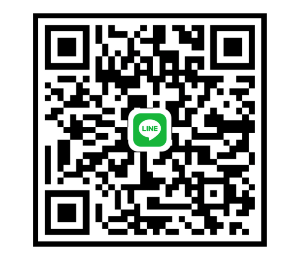 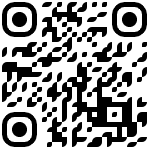 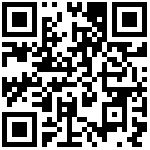 　　　　　　　　　　　　　　　　 Line群組　　　  校網　　　　　 臉書本校活動紀錄本校優異表現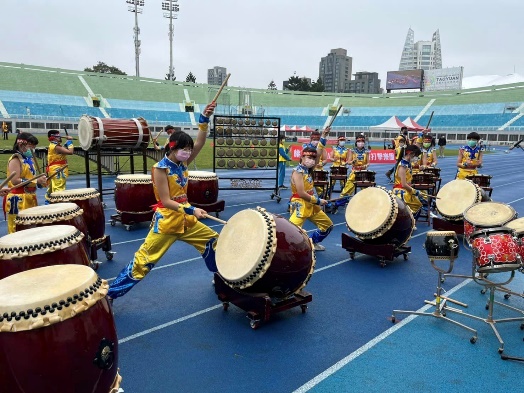 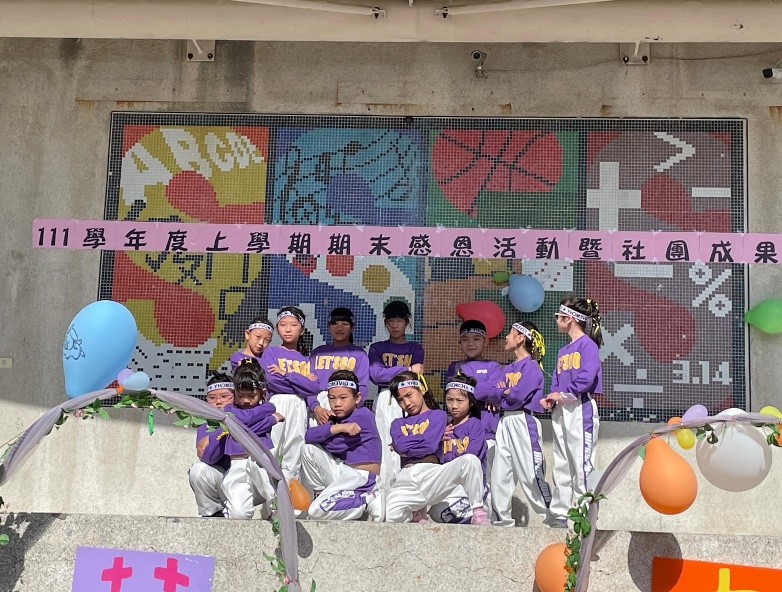 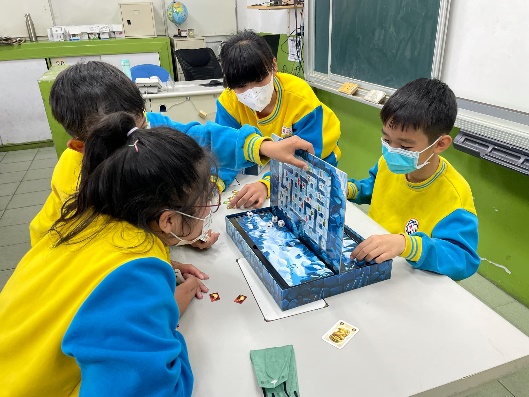 太鼓校隊受邀表演街舞社熱力四射桌遊融入教學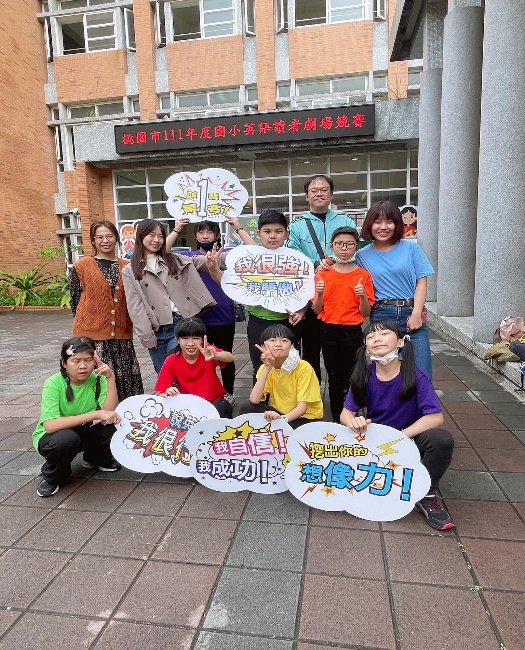 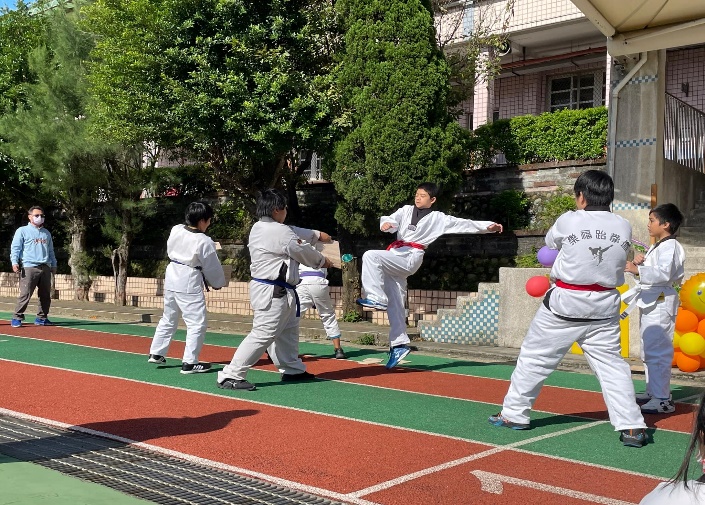 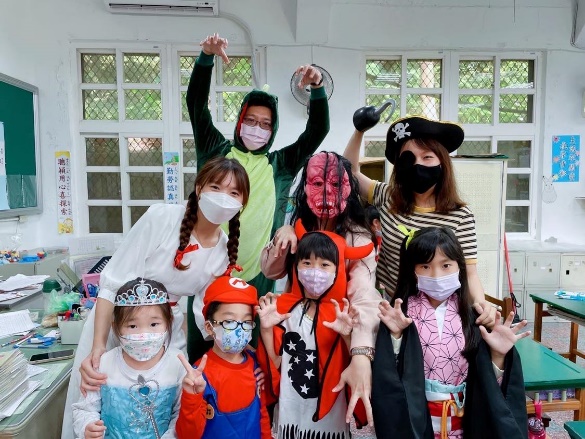 英語讀者劇場比賽跆拳道社團萬聖節變裝活動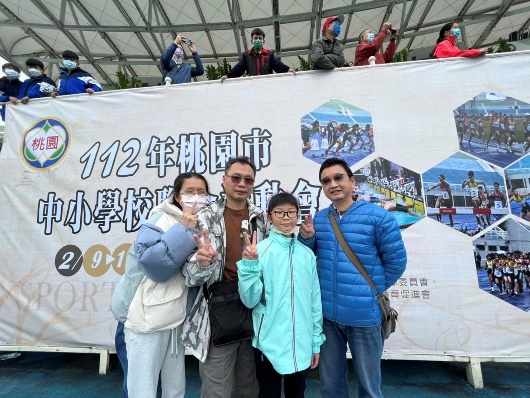 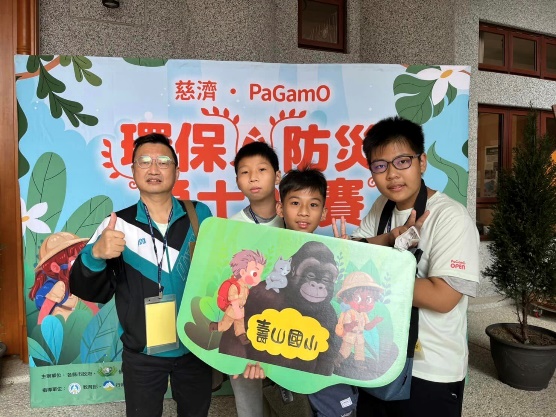 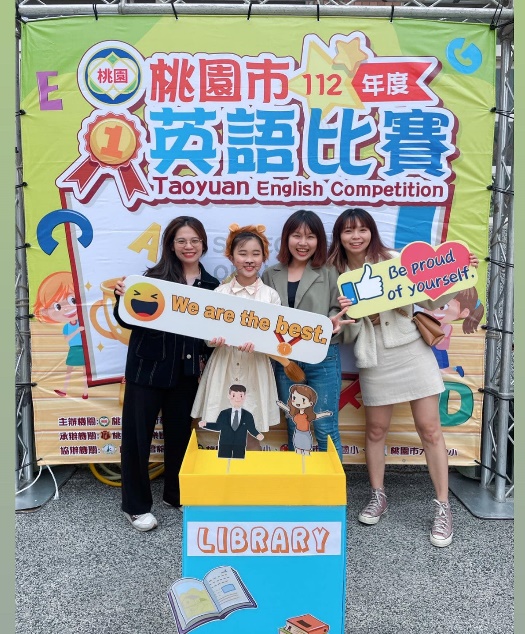 112年桃園市中小學校運動會參加環保防災比賽桃園市英語說故事比賽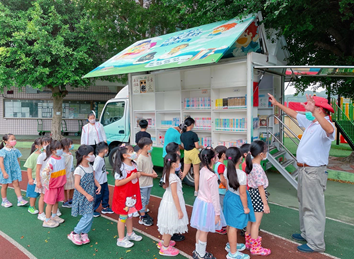 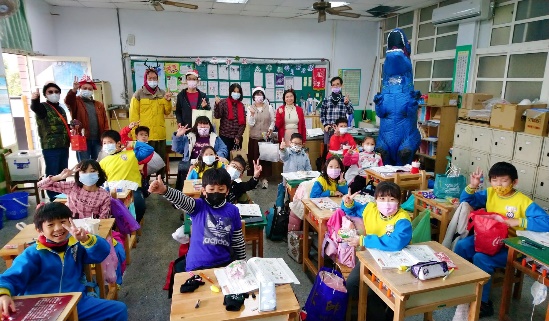 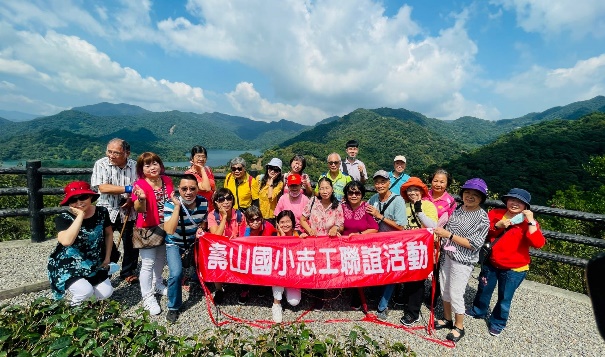 雲水書車進校推廣閱讀聖誕節溫暖送愛活動每年一次志工聯誼活動110學年度榮獲教育部指定全國36所民俗體育扎根學校111學年度英語讀者劇場A組全市優等111學年度桃園市水火箭比賽金燕組全市第三名111學年度桃園市音樂比賽全市優等111學年度壽山震天太鼓打擊樂團榮獲民俗體育表演冠軍112學年度桃園市英語說故事比賽A組全市第二名112學年度壽山震天太鼓打擊樂團受邀桃園市國中小運動會開幕典禮表演